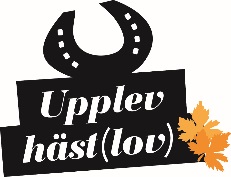 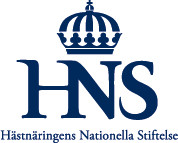 Idag börjar Hästlovet

Hästlovet är hästnäringens gemensamma satsning på hästupplevelser under höstlovet. Idag är sista dagen i skolan innan höstlovet börjar och redan i helgen drar hästlovsaktiviteterna igång på vissa ställen i landet. 

Cirka 60 anläggningar kommer att hålla öppet hus under Hästlovet från Boden i norr till Malmö i söder. 

- Det är jätteroligt att vi fått sådan spridning på anläggningar och att vi kan visa upp den bredd av hästverksamheter som finns i Sverige, säger Iia Abenius, projektledare som i dagarna har haft fullt upp med att skicka ut goodiebags till de anläggningar som kommer att medverka. Goodiebags som barn och unga som besöker anläggningarna kommer att få med sig hem.
Att det ska finnas en häst för alla ändamål är något Hästnäringens Nationella Stiftelse arbetar för och de verksamheter som finns representerade på Hästlovet vittnar om att det finns många sätt att hålla på med häst. På Hästlovet kan man få prova på att köra trav på travskolan på Axevalla, testa hur det är att vara elev på Grans naturbruksgymnasium i Piteå, prova att rida på Gävle Ryttarsällskap och få chansen att veta mer om beridet bågskytte i Rättvik. Bland mycket annat.  

- Det här är första året med Hästlovet och vi håller på och utvecklar konceptet. Vår förhoppning är att vi i år startar en tradition som innebär att vi under en vecka varje år samlar hästnäringens anläggningar i en gemensam satsning för lyfta hästens roll och låta många få chansen att komma nära dessa fantastiska djur, säger Sara Westholm på Hästnäringens Nationella Stiftelse.  

För att se vilka anläggningar som håller öppet under vecka 44 gå in på www.upplevhast.se. Där kan du också läsa intervjuer ifrån några av de anläggningar som finns att besöka på Hästlovet. 
För mer information, kontakta:
Iia Abenius
Projektledare Upplev Häst
Email: upplevhast@gmail.com
Telefon: 076-109 59 98

Sara Westholm, 
Ansvarig för Hästnäringens Ungdomssatsning, HNS
Email: sara.westholm@nshorse.se
Telefon: 08-627 20 18